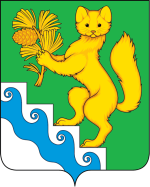 АДМИНИСТРАЦИЯ БОГУЧАНСКОГО  РАЙОНАПОСТАНОВЛЕНИЕ21.06. 2022                       с. Богучаны                                № 543-пОб утверждении Положения о проведении эвакуационных мероприятий в чрезвычайных ситуациях на территории Богучанского района и определении перечня пунктов временного размещения населения        В соответствии с Федеральными законами от 21.12.1994 № 68-ФЗ «О защите населения и территории от чрезвычайных ситуаций природного и техногенного характера», от 06.10.2003 № 131-ФЗ «Об общих принципах организации местного самоуправления в Российской Федерации», постановлением Правительства Российской Федерации от 22.06.2004 № 303 «О порядке эвакуации населения, материальных и культурных ценностей в безопасные районы», Постановления Правительства Красноярского края от 08.02.2011 № 67 – п «Об утверждении Положения о проведении эвакуационных мероприятий в чрезвычайных ситуациях межмуниципального и регионального характера», руководствуясь ст. 7, 8, 43, 47 Устава Богучанского района постановляю:1.   Создать районную эвакуационную комиссию.2. Утвердить состав районной эвакуационной комиссии, согласно приложению № 1.3.  Утвердить Положение о проведении эвакуационных мероприятий в чрезвычайных ситуациях, на территории Богучанского района, согласно приложению № 2. 4.  Утвердить реестр пунктов временного размещения населения на случай чрезвычайных ситуаций, согласно приложению № 3.5. Признать утратившим силу постановление администрации Богучанского района от 10.06.2019  № 537 – п «Об утверждении Положения о проведении эвакуационных мероприятий в чрезвычайных ситуациях на территории Богучанского района и определении перечня пунктов временного размещения населения». 6. Признать утратившим силу постановление администрации Богучанского района № 1028 от 30.11.2021 «О внесении изменений в постановление администрации Богучанского района  от 10.06.2019 № 537 - п «Об утверждении Положения о проведении эвакуационных мероприятий в чрезвычайных ситуациях на территории Богучанского района и определении перечня пунктов временного размещения населения»7. Контроль за исполнением указанного постановления возложить на Заместителя Главы Богучанского района по экономике и финансам А.С.  Арсеньеву.	8. Опубликовать постановление в официальном издании  «Вестник» и на «Официальном интернет-портале информации Администрации Богучанского района ».	9.  Постановление вступает в силу со дня опубликования.Глава Богучанского района                                      А.С.Медведев                                                                  Приложение № 1   к постановлению  администрации Богучанского района                                                                           от 21.06.2022 №  543-п
Состав районной эвакуационной комиссии                                                                    Приложение № 2   к постановлению  администрации Богучанского района                                                                      от 21.06.2022  №  543-п
ПОЛОЖЕНИЕ
о проведении эвакуационных мероприятий в чрезвычайных ситуациях на территории Богучанского районаОБЩИЕ ПОЛОЖЕНИЯ1.1. Настоящее Положение о проведении эвакуационных мероприятий в чрезвычайных ситуациях на территории Богучанского района (далее Положение) разработано в соответствии с Федеральными законами от 21.12.1994 № 68-ФЗ «О защите населения и территории от чрезвычайных ситуаций природного и техногенного характера», от 06.10.2003 № 131-ФЗ «Об общих принципах организации местного самоуправления в Российской Федерации», в целях защиты населения, материальных и культурных ценностей при угрозе или возникновении чрезвычайных ситуаций природного и техногенного характера на территории Богучанского района.1.2. Настоящее Положение определяет порядок организации и проведения эвакуационных мероприятий при угрозе возникновения или при возникновении чрезвычайных ситуаций на территории Богучанского района.  1.3 Эвакуация (отселение) населения - комплекс мероприятий по организованному вывозу (выводу) населения из зон чрезвычайных ситуаций (далее – ЧС), прогнозируемых зон ЧС и его кратковременному размещению в заблаговременно подготовленных по условиям первоочередного жизнеобеспечения безопасных (вне зон действия поражающих факторов источника ЧС) районах (далее - безопасные районы). Эвакуация считается законченной, когда все подлежащее эвакуации население будет вывезено (выведено) за границы зоны действия поражающих факторов источника ЧС в безопасные районы.Первоочередное жизнеобеспечение населения в зоне ЧС – своевременное удовлетворение первоочередных потребностей населения в зоне ЧС.1.4. Эвакуационные мероприятия планируются и подготавливаются заблаговременно при повседневной деятельности и осуществляются при ЧС.1.5. Эвакуационные мероприятия включают:эвакуацию (отселение) населения при ЧС;первоочередное жизнеобеспечение населения в ЧС;эвакуацию материальных и культурных ценностей.1.6. Особенности проведения эвакуационных мероприятий определяются характером источника ЧС (подтопление в период весенне-летнего половодья, аварии на объектах топливно-энергетического комплекса, крупные пожары в жилых домах, угроза перехода лесных пожаров на населенные пункты, катастрофического затопления, при которых возникает нарушение нормального жизнеобеспечения населения, угроза жизни и здоровью людей), пространственно-временными характеристиками воздействия поражающих факторов источника ЧС, численностью и охватом вывозимого (выводимого) населения, временем и срочностью проведения эвакуационных мероприятий.1.7. В зависимости от времени и сроков проведения выделяются следующие варианты эвакуации (отселения) населения: упреждающая (заблаговременная) и экстренная (безотлагательная).Упреждающая (заблаговременная) эвакуация (отселение) населения из зон возможного действия поражающих факторов (прогнозируемых зон ЧС) проводится при получении достоверных данных о высокой вероятности возникновения ЧС.Экстренная (безотлагательная) эвакуация (отселение) населения проводится в случае возникновения ЧС.1.8. В зависимости от масштабов, особенностей возникновения и развития ЧС выделяют следующие варианты проведения эвакуации: общая и частичная.Общая эвакуация предполагает вывоз (вывод) всех категорий населения из зоны ЧС.Частичная эвакуация осуществляется при необходимости вывоза (вывода) из зоны ЧС нетрудоспособного и не занятого в производстве населения (лиц, обучающихся в школах-интернатах и образовательных учреждениях начального, среднего профессионального образования, совместно с преподавателями, обслуживающим персоналом и членами их семей, воспитанников центра социальной помощи семье и детям, детских садов, пенсионеров, содержащихся в домах инвалидов и ветеранов, совместно с обслуживающим персоналом и членами их семей).Выбор проведения эвакуации определяется в зависимости от масштабов распространения и характера опасности, достоверности прогноза ее реализации, а также перспектив хозяйственного использования производственных объектов, размещенных в зоне действия поражающих факторов источника ЧС.1.9. Решение на проведение эвакуационных мероприятий принимает Глава Богучанского района при получении данных об угрозе или возникновении чрезвычайной ситуации, в зависимости от масштабов, источника и развития чрезвычайной ситуации. Основанием для принятия решения на проведение эвакуационных мероприятий является наличие угрозы жизни и здоровью людей.В случаях, требующих принятия безотлагательного решения, экстренная эвакуация, носящая локальный характер, может осуществляться по распоряжению руководителя организации или руководителя работ по ликвидации чрезвычайной ситуации с последующим докладом в вышестоящие органы.1.10. Проведение эвакуационных мероприятий осуществляется на основе планирования и заблаговременной всесторонней подготовки: транспорта, дорог, районов размещения эвакуированного населения в безопасных местах, а также всесторонней подготовки населения к защите от ЧС.2. ЭВАКУАЦИОННЫЕ ОРГАНЫ И ИХ ЗАДАЧИ2.1. Организация и проведение эвакуационных мероприятий возлагается на эвакуационную комиссию Богучанского района.2.2. К эвакуационным органам, создаваемым заблаговременно, относятся:эвакуационные комиссии;пункты сбора населения (далее - ПС);пункты временного размещения населения (далее - ПВР);пункты посадки населения на автотранспорт (далее - ПП).2.3. Основными задачами эвакуационных органов являются:планирование эвакуации (отселения) населения;планирование эвакуации материальных и культурных ценностей;планирование приема, размещения эвакуированного (отселенного) населения;организация и осуществление контроля первоочередного жизнеобеспечения эвакуируемого (отселяемого) населения;осуществление контроля планирования эвакуации (отселения) населения в подведомственных органах, учреждениях и организациях;организация и контроль подготовки и проведения эвакуации (отселения) населения;организация приема и размещения эвакуируемого (отселяемого) населения;организация и контроль автотранспортного обеспечения эвакуационных мероприятий.2.4. ПС создаются для сбора и учета эвакуируемого (отселяемого) населения из возможных зон ЧС, организованной отправки его в ПВР в безопасных районах.2.5. ПВР создаются для организации приема и временного размещения эвакуируемого (отселяемого) из возможных зон ЧС населения с дальнейшим размещением в жилых помещениях маневренного фонда в муниципальном образовании.Основными задачами ПВР при повседневной деятельности являются:планирование и подготовка к осуществлению мероприятий по организованному приему населения, выводимого из зон возможных ЧС;разработка необходимой документации;заблаговременная подготовка помещений, инвентаря и средств связи;обучение администрации ПВР действиям по приему, учету и размещению пострадавшего населения в ЧС;практическая отработка вопросов оповещения, сбора и функционирования администрации ПВР;участие в учениях, тренировках и проверках.Основными задачами ПВР при возникновении ЧС являются:полное развертывание ПВР для эвакуируемого населения, подготовка к приему и размещению людей;прием, регистрация и временное размещение эвакуируемого населения;представление донесений в комиссию по предупреждению и ликвидации чрезвычайных ситуаций и обеспечению пожарной безопасности  муниципального образования о количестве принятого эвакуируемого населения;организация жизнеобеспечения эвакуированного населения;информирование об обстановке прибывающего в ПВР пострадавшего населения;оказание медицинской и психологической помощи;обеспечение и поддержание общественного порядка на ПВР.2.6. Задачами ПП являются:организация посадки эвакуированного (отселенного) населения на автотранспорт на ПП и по месту нахождения (по месту жительства или работы);распределение эвакуированного (отселенного) населения по транспортным средствам, формирование эвакуационных колонн и распределение их по маршрутам эвакуации;осуществление контроля за проведением эвакуации и информирование вышестоящих эвакуационных органов;организация и поддержание общественного порядка на ПП.3. ПЛАНИРОВАНИЕ ЭВАКУАЦИОННЫХ МЕРОПРИЯТИЙ3.1. Планирование эвакуационных мероприятий и разработку расчетов на эвакуацию (отселение) населения при ЧС осуществляет  эвакуационная комиссия Богучанкого района.Расчеты на эвакуацию (отселение) населения при ЧС отрабатываются заблаговременно на основе складывающейся обстановки на территории Богучанского района и уточняются ежегодно.3.2. К подготовительным эвакуационным мероприятиям относятся:приведение в готовность эвакуационных органов и уточнение порядка их работы;уточнение численности населения, подлежащего эвакуации (отселению) из зоны возможной ЧС;уточнение планов и времени поставки автотранспортных средств для эвакуируемого населения к ПП, расчетов пеших колонн и маршрутов их движения;уточнение сроков прибытия эвакуируемого (отселяемого) населения на ПС и ПП.3.3. Эвакуация (отселение) населения в безопасные районы осуществляется вывозом части населения автотранспортом независимо от форм собственности и ведомственной принадлежности, привлекаемого в соответствии с законодательством Российской Федерации, с одновременным выводом остальной части населения пешим порядком.4. ОБЕСПЕЧЕНИЕ ЭВАКУАЦИОННЫХ МЕРОПРИЯТИЙ4.1. С целью создания условий для организованного проведения эвакуационных мероприятий планируются и осуществляются мероприятия по следующим видам обеспечения: транспортному, медицинскому, охране общественного порядка и обеспечению безопасности дорожного движения, инженерному, материально-техническому, связи и оповещения, финансовому.4.2. Обеспечение транспортом эвакуационных мероприятий предусматривает подготовку транспорта, распределение и эксплуатацию транспортных средств. Готовность транспортных средств к выполнению возложенных задач и организация своевременной подачи транспорта обеспечиваются руководителями предприятий и организаций. Транспорт, привлекаемый для вывоза населения, обеспечивается горюче-смазочными материалами через существующую сеть автозаправочных станций.Работа общественного транспорта в ходе эвакуации населения, материальных и культурных ценностей предполагает различные варианты его возможного использования:доставку населения от места жительства или работы к ПС;доставку населения от места жительства или работы до ПВР;вывоз эвакуируемого (отселяемого) населения из зоны ЧС в безопасные районы.Для организованного осуществления автотранспортных перевозок и создания условий устойчивого управления ими на всех этапах эвакуации создаются автомобильные колонны, группы транспорта из транспорта, находящегося в личном пользовании граждан.Автомобильные колонны формируются на основе предприятий, расположенных на территории Богучанского района и имеющих транспортную технику. Личный транспорт владельцев объединяется в группы (отряды) на основе добровольного согласия его владельцев. Транспортные средства личного пользования заблаговременно регистрируются и учитываются.4.3. Медицинское обеспечение эвакуационных мероприятий включает в себя проведение органами здравоохранения организационных, лечебных, санитарно-гигиенических и противоэпидемиологических мероприятий, направленных на охрану здоровья эвакуируемого (отселяемого) населения, своевременное оказание медицинской помощи заболевшим и получившим травмы в ходе эвакуации, а также предупреждение возникновения и распространения массовых инфекционных заболеваний.При проведении эвакуационных мероприятий осуществляются следующие мероприятия:развертывание медицинских пунктов на ПВР и организация на них дежурства медицинского персонала для оказания медицинской помощи эвакуируемому (отселяемому) населению;контроль над санитарным состоянием мест временного размещения эвакуируемого (отселяемого) населения;непрерывное наблюдение за противоэпидемической обстановкой, выявление инфекционных больных и выполнение других противоэпидемических мероприятий;снабжение медицинских пунктов, лечебно-профилактических, санитарно-эпидемиологических учреждений и формирований здравоохранения, привлекаемых к обеспечению эвакуируемого населения, медицинским имуществом.4.4. Охрана общественного порядка и обеспечение безопасности дорожного движения при проведении эвакуационных мероприятий возлагается на Отдел МВД России по Богучанскому району.4.5. Целью инженерного обеспечения является создание необходимых условий для проведения эвакуационных мероприятий из зон ЧС. Характер и объемы выполняемых задач инженерного обеспечения зависят от условий обстановки, вида и масштаба эвакуационных мероприятий, наличия сил и средств.Инженерное обеспечение включает:оборудование общественных зданий, сооружений и устройство временных сооружений для размещения эвакуируемого (отселяемого) населения, материальных и культурных ценностей;4.6. Автодорожное обеспечение эвакуационных мероприятий заключается в оборудовании объездов разрушенных или непроходимых участков дорог при движении автотранспортных колонн с эвакуируемым (отселяемым) населением в район размещения, очистке дорог от снега при эвакуации (отселении) зимой, содержании труднопроходимых участков дорог при эвакуации в распутицу.4.7. Материально-техническое обеспечение эвакуационных мероприятий заключается в организации обеспечения питанием и товарами первой необходимости эвакуируемого (отселяемого) населения в местах временного размещения за счет товарных запасов организаций торговли и общественного питания, организации технического обслуживания и ремонта транспортных средств в процессе эвакуационных мероприятий, снабжении горюче-смазочными материалами, запасными частями и водой.4.8. Обеспечение связи и оповещения в период эвакуационных мероприятий заключается в оснащении эвакуационных органов (ПП, ПС, ПВР) стационарными и передвижными средствами связи и осуществлении бесперебойной их работы;в информировании и инструктировании населения в ходе проведения эвакуационных мероприятий с использованием электронных средств массовой информации, уличных громкоговорителей, средств громкой связи на транспортных средствах, наглядной агитации.№ДолжностьДолжность в штате эвакокомиссииФ.И.О.Тел.Тел.№ДолжностьДолжность в штате эвакокомиссииФ.И.О. сот.раб.Группа управления эвакуационной комиссиейГруппа управления эвакуационной комиссиейГруппа управления эвакуационной комиссиейГруппа управления эвакуационной комиссиейГруппа управления эвакуационной комиссиейГруппа управления эвакуационной комиссией1.Заместитель Главы Богучанского района по экономике и финансам Председатель комиссииАрсеньева Альфия Сагитовна8-908 224-33-0622-0182.Начальник Управления муниципальной собственностью Богучанского районаЗаместитель Председателя комиссииЕрашева Ольга Борисовна8-950-992-96-8422-0103.Заместиель начальника МКУ «Централизованная бухгалтерия»Секретарь комиссииБорсевич-Левина Наталья Геннадьевна8-950-420-74-8822-0094.Начальник отдела правового, документационного обеспечения – Архив Богучанского районаСпециалист по правовым вопросамБондарева Татьяна Сергевна8-950- 409 -12- 3622-014Группа контроля проведения эвакомероприятийГруппа контроля проведения эвакомероприятийГруппа контроля проведения эвакомероприятийГруппа контроля проведения эвакомероприятийГруппа контроля проведения эвакомероприятийГруппа контроля проведения эвакомероприятий1.Начальник отдела жилищной политики, транспорта и связи администрации Богучанского районаНачальник группыКаблова Лейла Геннадьевна8-950-412-34-5621-5622.Специалист отдела по управлению муниципальным имуществом Управления муниципальной собственностью Богучанского районаЧлен группыТишковец Анастасия Николаевна  8-929-306-06-2022-8023.Специалист отдела по архитектуре и градостроительству администрации Богучанского районаЧлен группыПац Мария Николаевна 8-950-989-07-0622-2454.Главный специалист по вопросам мобилизационной подготовки и секретному делопроизводству администрации Богучанского районаЧлен группыОстроух Виталий Алексеевич8-902-975-86-4822-013Группа контроля транспортного обеспеченияГруппа контроля транспортного обеспеченияГруппа контроля транспортного обеспеченияГруппа контроля транспортного обеспеченияГруппа контроля транспортного обеспеченияГруппа контроля транспортного обеспечения1.БМУП «Районное автотранспортное предприятие»Начальник группыЛисяная Лариса Леонидовна8-950-972-96-4533-1232.Механик администрации Богучанского районаЧлен группыКурочкин Сергей Витальевич8-902-991-21-1722-3913.Главный специалист МКУ «МС Заказчика»Член группыЕмельянов Сергей Семенович8-908-017-17-1521-3454.Начальник МКУ «МПЧ № 1»Член группы Дьяченко Василий Григорьевич8-902-966-43-5622-008Группа контроля за размещением эвакуируемого населенияГруппа контроля за размещением эвакуируемого населенияГруппа контроля за размещением эвакуируемого населенияГруппа контроля за размещением эвакуируемого населенияГруппа контроля за размещением эвакуируемого населенияГруппа контроля за размещением эвакуируемого населения1.Начальник Управления образованияНачальник группы Капленко Нина Александровна8-902-914-69-0122-4912.Начальник отдела жизнеобеспечения Управления образованияЧлен группыСоловарова Анна Алексеевна8-902-977-04-4222-8723.Ведущий специалист по проектно – сметной работе МКУ «МС Заказчика»Член группыКравченко Оксана Васильевна 8-908-207-52-7321-345Группа контроля за вывозом и размещением материальных ценностейГруппа контроля за вывозом и размещением материальных ценностейГруппа контроля за вывозом и размещением материальных ценностейГруппа контроля за вывозом и размещением материальных ценностейГруппа контроля за вывозом и размещением материальных ценностейГруппа контроля за вывозом и размещением материальных ценностей1.Начальник МКУ «Управление культуры, физической культуры, спорта и молодежной политики Богучанского района» Начальник группыГрищенко Игорь Андреевич8-950-406-35-9828-5562.Директор МБУ «ФСК Ангара»Член группыТимофеев Олег Юрьевич8-904-89700-4521-011Группа по всестороннему жизнеобеспечению Группа по всестороннему жизнеобеспечению Группа по всестороннему жизнеобеспечению Группа по всестороннему жизнеобеспечению Группа по всестороннему жизнеобеспечению Группа по всестороннему жизнеобеспечению 1.Начальник Управления социальной защиты населения администрации Богучанского районаНачальник группыВойнова Марина Васаильевна8-950431331821-905 2.Главный специалист отдела, жилищной политики, транспорта и связи администрации Богучанского районаЧлен группыКоммунально – техническое обеспечениеМирзоева Елена Викторовна8-908-015-67-5321-3443.Главная медсестра КГБУЗ «Богучанская РБ»Член группыМедицинское обеспечениеЦыпышева Светлана Евгеньевна8-908-01-68-68821-7684.специалист 1 категории  отдела по делам ГО, ЧС и ПБ администрации Богучанского районаЧлен группыОбщее обеспечение Карпачева Евгения Николаевна8-950-992-98-3422-0085.Инспектор направления охраны общественного порядка Отдела МВД России по Богучанскому районуЧлен группыОхрана общественного порядкаЛогинова Надежда Павловна8-929-332-80-6522-213Группа сбора и обобщения материалов эвакомероприятий, подготовки распоряжений и донесенийГруппа сбора и обобщения материалов эвакомероприятий, подготовки распоряжений и донесенийГруппа сбора и обобщения материалов эвакомероприятий, подготовки распоряжений и донесенийГруппа сбора и обобщения материалов эвакомероприятий, подготовки распоряжений и донесенийГруппа сбора и обобщения материалов эвакомероприятий, подготовки распоряжений и донесенийГруппа сбора и обобщения материалов эвакомероприятий, подготовки распоряжений и донесений1.Заместитель начальника отдела правового, документационного обеспечения – Архив Богучанского районаНачальник группыБутенко Ирина Владимировна8-913-447-26-5522-1632.Главный специалист отдела правового, документационного обеспечения – Архив Богучанского районаЧлен группыТолстых Надежда Александровна8-950-416-88-6921-5573.Системный администратор МКУ «Централизованная бухгалтерия»Член группыРумянцев Игорь Евгеньевич8-950-421-21-2122-3914.Главный специалист по кадрам отдела правового, документационного обеспечения – Архив Богучанского района администрации Богучанского районаЧлен группыПоликарпова Людмила Сергеевна8-929-309-21-2621-621Приложение 3к постановлению  от 21.06.2022  №  543-п                                                                                            РЕЕСТРучреждений (зданий, сооружений), предназначенных для развертывания пунктов временного размещения населения на территории Красноярского края на 27.06.2022г.№ п/п Фактический адрес учрежденияНаименование учрежденияФ.И.О. руководителя, контактный телефонВместимость (номеров, корпусов, классов/человек)Организация жизнеобеспечения в ПВРОрганизация жизнеобеспечения в ПВРОрганизация жизнеобеспечения в ПВРОрганизация жизнеобеспечения в ПВР№ п/п Фактический адрес учрежденияНаименование учрежденияФ.И.О. руководителя, контактный телефонВместимость (номеров, корпусов, классов/человек)Медицинская помощь (учреждения, персонал, техника)Обеспечение водой (учреждения, персонал, техника)Обеспечение продуктами питания,(учреждения, персонал, техника)Обеспение коммунально-бытовыми услугами(учреждения, персонал, техника)поселок Артюгинопоселок Артюгинопоселок Артюгинопоселок Артюгинопоселок Артюгинопоселок Артюгинопоселок Артюгинопоселок Артюгинопоселок Артюгино1Богучанский район п. Артюгино, ул. Калинина, 13 МКОУ «Артюгинская школа».Логинова Елена Викторовна         раб. тел. 8(39162) 36-119, сот. тел. 8-923-285-98-76235 человекФАП КГБУЗ Богучанская РБ (аптечка на вахте)ГПК ЦРКК центральное водоснабжениеАдминистрация Артюгинского сельсоветаАдминистрация Артюгинского сельсоветаитого за п. Артюгино1235поселок Говорковопоселок Говорковопоселок Говорковопоселок Говорковопоселок Говорковопоселок Говорковопоселок Говорковопоселок Говорковопоселок Говорково2Богучанский района, п. Говорково, пер. Первомайский, 2 МКОУ «Говорковская школа».Чащин Михаил Михайлович       тел. 8939162) 42-261, сот. тел. 8-933-996-30-74160 чел ФАП КГБУЗ Богучанская РБ (аптечка на вахте);ГПК ЦРКК центральное водоснабжениеадминистрация Говорковского сельсоветаадминистрация Говорковского сельсоветаитого за п. Говорково1160поселок Гремучийпоселок Гремучийпоселок Гремучийпоселок Гремучийпоселок Гремучийпоселок Гремучийпоселок Гремучийпоселок Гремучийпоселок Гремучий3п. Гремучий, ул. Береговая, 26 Б филиал МБУК БМ РДК «Янтарь» СДК п. Гремучий.Сорбуль Алла Алферовна  раб. тел. 8(39162) 32-433, сот. тел. 8-950-427-35-73100КГБУЗ              «Богучанская РБ» ГПК ЦРКК центральное водоснабжениеадминистрация Богучанского сельсоветаадминистрация Богучанского сельсоветаитого за п. Гремучий1100село Богучанысело Богучанысело Богучанысело Богучанысело Богучанысело Богучанысело Богучанысело Богучанысело Богучаны4с. Богучаны, ул. Космонавтов, 12 МКОУ ДОД «Детско – юношеская спортивная школа».Пискунов Евгений Владимирович     раб. тел 8(39162) 21-852, сот. тел. 8-908-024-44-8398КГБУЗ «Богучанская РБ»;ГПК ЦРКК центральное водоснабжениеадминистрация Богучанского сельсоветаадминистрация Богучанского сельсовета5
 с. Богучаны, ул. Олимпийская, 1 сфилиал МБУК РДК «Янтарь» «СДК Геофизики».Каверзина Олеся Викторовна  8(39162) 24 - 168, сот. тел. 8-950-404-22-33268КГБУЗ «Богучанская РБ»;ГПК ЦРКК центральное водоснабжениеадминистрация Богучанского сельсоветаадминистрация Богучанского сельсоветаитого за с. Богучаны2366поселок Красногорьевскийпоселок Красногорьевскийпоселок Красногорьевскийпоселок Красногорьевскийпоселок Красногорьевскийпоселок Красногорьевскийпоселок Красногорьевскийпоселок Красногорьевскийпоселок Красногорьевский6п. Красногорьевский, ул. Ленина, 13 филиал МБУК БМ РДК «Янтарь» СДК п. Красногорьевский.Мальсагова Галина Николаевна,  сот. тел. 8-923-289-77-37100КГБУЗ «Богучанская РБ»;ГПК ЦРКК центральное водоснабжениеадминистрация Красногорьевского сельсоветаадминистрация Красногорьевского сельсоветаитого за п. Красногорьевск1100поселок Ангарскийпоселок Ангарскийпоселок Ангарскийпоселок Ангарскийпоселок Ангарскийпоселок Ангарскийпоселок Ангарскийпоселок Ангарскийпоселок Ангарский7п. Ангарский, Российская, 2 МКДОУ д/с «Лесовичок»Клочихина Елена Григорьевна.раб. тел. 8(39162)44-266, сот. 8-923-349-87-81190штатный мед работник от КГБУ «Богучанская РБ»;ГПК ЦРКК центральное водоснабжениеадминистрация Ангарского сельсоветаадминистрация Ангарского сельсоветаитого за п. Ангарский1190поселок Манзяпоселок Манзяпоселок Манзяпоселок Манзяпоселок Манзяпоселок Манзяпоселок Манзяпоселок Манзяпоселок Манзя8п. Манзя, ул. Ленина, 11 МКОУ «Манзенская школа».Паршинцева Александра Николаевна           раб. тел. 8(39162) 34-260, сот. тел. 8-923-372-91-34775ФАП КГБУЗ Богучанская РБ ГПК ЦРКК центральное водоснабжениеадминистрация Манзенского сельсоветаадминистрация Манзенского сельсоветаитого за п. Манзя1775поселок Невонкапоселок Невонкапоселок Невонкапоселок Невонкапоселок Невонкапоселок Невонкапоселок Невонкапоселок Невонкапоселок Невонка9 п. Невонка, ул. Юбилейная, 6 МКДОУ детский сад «Ёлочка».Курьязова Ирина Вениаминовна,
тел. 8(39162) 29-043, сот. тел. 8-950-434-87-69149КГБУЗ «Богучанская РБ»;ГПК ЦРКК центральное водоснабжениеадминистрация Невонского сельсоветаадминистрация Невонского сельсовета10 п. Невонка, ул. Юбилейная, 1  МБУ «Централизованная клубная система» п. Невонка.Левчук Галина 
Сергеевна,
тел. 8(39162) 29-190, сот. тел. 8-950-429-91-05271КГБУЗ «Богучанская РБ»;ГПК ЦРКК центральное водоснабжениеадминистрация Невонского сельсоветаадминистрация Невонского сельсоветаитого за п. Невонка 2420поселок Нижнетерянскпоселок Нижнетерянскпоселок Нижнетерянскпоселок Нижнетерянскпоселок Нижнетерянскпоселок Нижнетерянскпоселок Нижнетерянскпоселок Нижнетерянскпоселок Нижнетерянск11п. Нижнетерянск, ул. Молодежная, 2 пом 1 МКОУ Нижнетерянская школа (помещение дошкольного учреждения)Яковлева Екатерина Михайловна сот. 8923-59-02-04135КГБУЗ «Богучанская РБ»;ГПК ЦРКК центральное водоснабжениена базе Нижнетерянской школыадминистрация Нижнетерянского сельсовета;итого за п. Нижнетерянск1135поселок Новохайскийпоселок Новохайскийпоселок Новохайскийпоселок Новохайскийпоселок Новохайскийпоселок Новохайскийпоселок Новохайскийпоселок Новохайскийпоселок Новохайский12 п. Новохайский, ул. Мира, 1 МКОУ «Новохайская школа».Левкович Ирина Владимировна    раб. тел. 8(39160) 22-431 , сот. тел. 8-908-204-57-51350ФАП КГБУЗ Богучанская РБГПК ЦРКК центральное водоснабжениеадминистрация Новохайского сельсоветаадминистрация Новохайского сельсовета13 п. Новохайский, ул. Мира, 4  МКДОУ детский сад № 1 «Солнышко» п. Новохайский.Селивановой Надежды Павловны                сот. тел. 8-902-975-86-13, раб. тел. 8-902-977-29-38 (сторожа)180ФАП КГБУЗ Богучанская РБ;ГПК ЦРКК центральное водоснабжениеадминистрация Новохайского сельсоветаадминистрация Новохайского сельсоветаитого за п. Новохайский2530поселок Октябрьскийпоселок Октябрьскийпоселок Октябрьскийпоселок Октябрьскийпоселок Октябрьскийпоселок Октябрьскийпоселок Октябрьскийпоселок Октябрьскийпоселок Октябрьский14 п. Октябрьский, пер. Больничный, 1 МКДОУ детский сад «Белочка» п. Октябрьский.Штабная Татьяна Прокопьевна             раб. тел. 8-923-374-91-72,
сот. тел. 8-923-351-90-85140КГБУЗ Богучанская РБ;ГПК ЦРКК центральное водоснабжениеадминистрация Октябрьского сельсоветаадминистрация Октябрьского сельсовета15п. Октябрьский, ул. Комарова, 3Г МКДОУ детский сад «Солнышко» п. Октябрьский.Вализер Зинира Каимовна,                раб. тел. 8-923-282-99-68 (сторожа), сот. тел. 8-923-361-80-23180КГБУЗ Богучанская РБ;ГПК ЦРКК центральное водоснабжениеадминистрация Октябрьского сельсоветаадминистрация Октябрьского сельсовета16 п. Октябрьский, ул. Победы, 19 А филиал МБУК БМ РДК «Янтарь» СДК п. Октябрьский.Лимонова Галина Владимировна        раб. тел. – отсутствует,
тел. сот. 8-923-284-76-71270КГБУЗ Богучанская РБ;ГПК ЦРКК центральное водоснабжениеадминистрация Октябрьского сельсоветаадминистрация Октябрьского сельсоветаитого за п. Октябрьский3590поселок Осиновый Мыспоселок Осиновый Мыспоселок Осиновый Мыспоселок Осиновый Мыспоселок Осиновый Мыспоселок Осиновый Мыспоселок Осиновый Мыспоселок Осиновый Мыспоселок Осиновый Мыс17п. Осиновый Мыс, ул. Советская, 46 МКОУ «Осиновомысская школа».Рукосуева Ольга Николаевна              раб. тел. 8(39162) 41-116, сот. тел. 8-929-331-96-79200ФАП КБУЗ Богучанская РБ ГПК ЦРКК центральное водоснабжениеадминистрация Осиновомысского сельсоветаадминистрация Осиновомысского сельсовета18п. Осиновый Мыс, ул. Советская, 11 Спортзал Осиновомысского сельсоветаЛесных Ольга Алексеевна            сот. тел. 8-953-592-51-72120ФАП КГБУЗ Богучанская РБ ГПК ЦРКК центральное водоснабжениеадминистрация Осиновомысского сельсовета;администрация Осиновомысского сельсовета;итого за п. Осиновый Мыс2320поселок Пинчугапоселок Пинчугапоселок Пинчугапоселок Пинчугапоселок Пинчугапоселок Пинчугапоселок Пинчугапоселок Пинчугапоселок Пинчуга19 п. Пинчуга, ул. Ленина, 22 Б МКОУ «Пинчугская школа».Толстых Марина Юрьевна              тел. 8(39162) 25-091, сот. тел. 8-923-361-94-75300ФАП КГБУЗ Богучанская РБ ГПК ЦРКК центральное водоснабжениеадминистрация Пинчугского сельсоветаадминистрация Пинчугского сельсоветаитого за п. Пинчуга1300поселок Таежныйпоселок Таежныйпоселок Таежныйпоселок Таежныйпоселок Таежныйпоселок Таежныйпоселок Таежныйпоселок Таежныйпоселок Таежный20п. Таежный, ул. Новая, 1 А МКОУ «Таежнинская школа № 7».Евдокимова Наталья Олеговна раб. тел. 8(39162) 26-843, сот. тел. 8-908-016-70-83  1380приходящая медицинская сестра ГПК ЦРКК центральное водоснабжениеадминистрация Таежнинского сельсоветаадминистрация Таежнинского сельсовета21п. Таежный, ул. Новая, 15 МКОУ «Таежнинская школа № 20».Верхотурова Елена Владимировна , раб. тел. 8(39162) 26-361, сот. тел. 8-950-427-14-15 545КГБУЗ Таежнинская УБ ГПК ЦРКК центральное водоснабжениеадминистрация Таежнинского сельсоветаадминистрация Таежнинского сельсоветаитого за п. Таежный21925поселок Такучетпоселок Такучетпоселок Такучетпоселок Такучетпоселок Такучетпоселок Такучетпоселок Такучетпоселок Такучетпоселок Такучет22п. Такучет, ул. Горького, 1А МКОУ «Такучетская школа».Малыхина Людмила Андреевна  8-950-430-16-19838КГБУЗ «Богучанская РБ»;ГПК ЦРКК центральное водоснабжениеадминистрация Такучетского сельсоветаадминистрация Такучетского сельсоветаитого за п. Такучет1838поселок Хребтовыйпоселок Хребтовыйпоселок Хребтовыйпоселок Хребтовыйпоселок Хребтовыйпоселок Хребтовыйпоселок Хребтовыйпоселок Хребтовыйпоселок Хребтовый23 п. Хребтовый, пер. Школьный, 5А МКОУ «Хребтовская школа».МКОУ «Хребтовская школа».Пашко Анна Александровна, раб. 8(39162) 42-028, сот. тел. 8-950-424-07-50485ФАП КГБУЗ Богучанская РБ ГПК ЦРКК центральное водоснабжениеадминистрация Хребтовского сельсоветаадминистрация Хребтовского сельсоветаитого за п. Хребтовый1485село Чуноярсело Чуноярсело Чуноярсело Чуноярсело Чуноярсело Чуноярсело Чуноярсело Чуноярсело Чунояр24 с. Чунояр, ул. Партизанская, 2 МКДОУ детский сад «Буратино».Базлова Надежда Александровна , раб. тел. 8(39162) 38-155, сот. 8-923-453-05-80 350КГБУЗ Чуноярская УБГПК ЦРКК центральное водоснабжениеадминистрация Чуноярского сельсоветаадминистрация Чуноярского сельсовета25 с. Чунояр, ул. Партизанская, 18 А филиал МБУК СДК «Юность».Корнева Валентина Ивановна                    раб. тел. 8(39162) 38-273, сот. тел. 8-902-958-80-98399КГБУЗ Чуноярская УБГПК ЦРКК центральное водоснабжениеадминистрация Чуноярского сельсоветаадминистрация Чуноярского сельсоветаитого за п. Чунояр 2749поселок Шиверскийпоселок Шиверскийпоселок Шиверскийпоселок Шиверскийпоселок Шиверскийпоселок Шиверскийпоселок Шиверскийпоселок Шиверский26 п. Шиверский, ул. Ленина, 13 МКОУ «Шиверская школа».Минненханова Елена Владимировна          раб. тел. 8(39162) 33-338, сот. тел. 8-923-370-21-83227мед кабинет лицензированный ГПК ЦРКК центральное водоснабжениеадминистрация Шиверского сельсоветаадминистрация Шиверского сельсоветаитого за п. Шиверский1227Богучанский район - постановлением администрации Богучанского района от           №       -п «Об утверждении Положения о проведении эвакуационных мероприятий в чрезвычайных ситуациях на территории Богучанского района и определении перечня пунктов временного размещения населения»Богучанский район - постановлением администрации Богучанского района от           №       -п «Об утверждении Положения о проведении эвакуационных мероприятий в чрезвычайных ситуациях на территории Богучанского района и определении перечня пунктов временного размещения населения»Богучанский район - постановлением администрации Богучанского района от           №       -п «Об утверждении Положения о проведении эвакуационных мероприятий в чрезвычайных ситуациях на территории Богучанского района и определении перечня пунктов временного размещения населения»Богучанский район - постановлением администрации Богучанского района от           №       -п «Об утверждении Положения о проведении эвакуационных мероприятий в чрезвычайных ситуациях на территории Богучанского района и определении перечня пунктов временного размещения населения»Богучанский район - постановлением администрации Богучанского района от           №       -п «Об утверждении Положения о проведении эвакуационных мероприятий в чрезвычайных ситуациях на территории Богучанского района и определении перечня пунктов временного размещения населения»Богучанский район - постановлением администрации Богучанского района от           №       -п «Об утверждении Положения о проведении эвакуационных мероприятий в чрезвычайных ситуациях на территории Богучанского района и определении перечня пунктов временного размещения населения»Богучанский район - постановлением администрации Богучанского района от           №       -п «Об утверждении Положения о проведении эвакуационных мероприятий в чрезвычайных ситуациях на территории Богучанского района и определении перечня пунктов временного размещения населения»Богучанский район - постановлением администрации Богучанского района от           №       -п «Об утверждении Положения о проведении эвакуационных мероприятий в чрезвычайных ситуациях на территории Богучанского района и определении перечня пунктов временного размещения населения»Богучанский район - постановлением администрации Богучанского района от           №       -п «Об утверждении Положения о проведении эвакуационных мероприятий в чрезвычайных ситуациях на территории Богучанского района и определении перечня пунктов временного размещения населения»1268095